EVALUACION: CIENCIAS NATURALES 3°1.- ¿Que es la Luz? 2 puntoA) Una fuente de aguaB) Una fuente de energíaC) Una fuente luminosidadD) Una fuente artificial2.- ¿Qué fuentes de luz existen? 2 puntoA) Artificial y naturalB) Luz propia y naturalC) Artificial y tecnológicaD) Ampolletas y luces3.- El sol es una fuente de luz.2 puntoA) ArtificialB) EólicaC) NaturalD) Eléctrica 4.- Una fuente de luz artificial es: 2 puntoA) FuegoB) SolC) AireD) Fuegos artificiales5.- Observa la imagen y responde.2 puntos 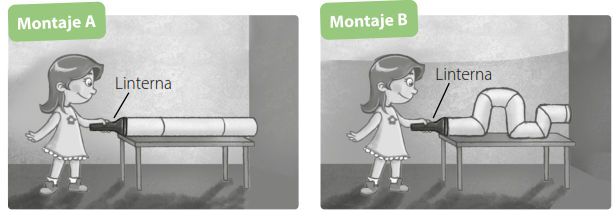 La luz se propaga o viaja:En línea curvaEn línea En línea rectaEn línea recta y curva6.- Indica si la imagen corresponde a fuente de luz natural con una (N) o artificial con una  (A). 8 puntos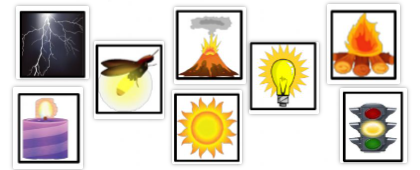 Nombre:Nombre:Fecha:Puntaje : 18 puntosNotaNotaObjetivo aprendizaje OA9 Investigar experimentalmente y explicar algunas características de la luz; por ejemplo: viaja en línea recta, se refleja, puede ser separada en colores.Objetivo aprendizaje OA9 Investigar experimentalmente y explicar algunas características de la luz; por ejemplo: viaja en línea recta, se refleja, puede ser separada en colores.Objetivo aprendizaje OA9 Investigar experimentalmente y explicar algunas características de la luz; por ejemplo: viaja en línea recta, se refleja, puede ser separada en colores.Instrucciones: Lea atentamente cada una de las preguntas, y marque la respuesta que considere correcta.Instrucciones: Lea atentamente cada una de las preguntas, y marque la respuesta que considere correcta.Instrucciones: Lea atentamente cada una de las preguntas, y marque la respuesta que considere correcta.